О конкурсной комиссии Управления Федеральной службы по надзору в сфере связи, информационных технологий и массовых коммуникаций по Челябинской областиВ целях реализации требований Федерального закона от 27 июля . N 79-ФЗ "О государственной гражданской службе Российской Федерации", Указа Президента Российской Федерации от 1 февраля . N 112 "О конкурсе на замещение вакантной должности государственной гражданской службы Российской Федерации", Указа Президента Российской Федерации от 21 декабря 2009 года № 1465 «О подготовке кадров федеральной государственной гражданской службы по договорам на обучение», приказываю:Образовать конкурсную комиссию Управления Федеральной службы по надзору в сфере связи, информационных технологий и массовых коммуникаций по Челябинской области по проведению:конкурса на замещение вакантной должности государственной гражданской службы Российской Федерации в Управлении Федеральной службы по надзору в сфере связи, информационных технологий и массовых коммуникаций по Челябинской области;конкурса на заключение договора на обучение с обязательством последующего прохождения федеральной государственной гражданской службы в Управлении Федеральной службы по надзору в сфере связи, информационных технологий и массовых коммуникаций по Челябинской области.Утвердить Методику проведения конкурса на замещение вакантной должности  государственной гражданской службы Российской Федерации в Управлении Федеральной службы по надзору в сфере связи, информационных технологий и массовых коммуникаций по Челябинской области – приложение к настоящему приказу).Контроль за исполнением настоящего приказа оставляю за собой.Приложение к приказу Управления Федеральной службы по надзору в сфере связи, информационных технологий и массовых коммуникаций по Челябинской областиот 23.01.2014 г. № 4МЕТОДИКАПРОВЕДЕНИЯ КОНКУРСА НА ЗАМЕЩЕНИЕ ВАКАНТНОЙ ДОЛЖНОСТИГОСУДАРСТВЕННОЙ ГРАЖДАНСКОЙ СЛУЖБЫ РОССИЙСКОЙ ФЕДЕРАЦИИВ УПРАВЛЕНИИ ФЕДЕРАЛЬНОЙ СЛУЖБЫ ПО НАДЗОРУ В СФЕРЕ СВЯЗИ,ИНФОРМАЦИОННЫХ ТЕХНОЛОГИЙ И МАССОВЫХ КОММУНИКАЦИЙ ПО ЧЕЛЯБИНСКОЙ ОБЛАСТИI. Общие положения1.1. Настоящая Методика проведения конкурса на замещение вакантной должности государственной гражданской службы Российской Федерации (далее - вакантная должность) в Управлении Федеральной службы по надзору в сфере связи, информационных технологий и массовых коммуникаций по Челябинской области (далее - Управление) разработана в соответствии со статьей 22 Федерального закона от 27 июля . N 79-ФЗ "О государственной гражданской службе Российской Федерации" (далее - Федеральный закон) и Указом Президента Российской Федерации от 1 февраля . N 112 "О конкурсе на замещение вакантной должности государственной гражданской службы Российской Федерации".1.2. Конкурс на замещение вакантной должности гражданской службы (далее - конкурс) объявляется по решению руководителя Управления либо уполномоченного им лица, замещение которой в соответствии со статьей 22 Федерального закона может быть произведено на конкурсной основе.1.3. Конкурс на замещение вакантной должности гражданской службы не проводится:а) при назначении на замещаемые на определенный срок полномочий должности государственной гражданской службы Российской Федерации (далее - должности гражданской службы) категорий "руководители" и "помощники (советники)";б) при назначении на должности гражданской службы категории "руководители", назначение на которые и освобождение от которых осуществляются Президентом Российской Федерации или Правительством Российской Федерации;в) при заключении срочного служебного контракта;г) при назначении гражданского служащего на иную должность гражданской службы в случаях, предусмотренных частью 2 статьи 28, частями 1, 2 и 3 статьи 31 Федерального закона;д) при назначении на должность гражданской службы гражданского служащего (гражданина), состоящего в кадровом резерве, сформированном на конкурсной основе.1.4. Конкурс может не проводиться:а) при назначении на отдельные должности гражданской службы, исполнение должностных обязанностей по которым связано с использованием сведений, составляющих государственную тайну, по перечню должностей, утверждаемому указом Президента Российской Федерации;б) при назначении на должности гражданской службы, относящиеся к группе младших должностей гражданской службы.1.5. Право на участие в конкурсе имеют граждане Российской Федерации, достигшие возраста 18 лет, владеющие государственным языком Российской Федерации и соответствующие установленным законодательством Российской Федерации о государственной гражданской службе квалификационным требованиям к вакантной должности гражданской службы.Гражданский служащий вправе на общих основаниях участвовать в конкурсе независимо от того, какую должность он замещает на период проведения конкурса.II. Конкурсная комиссия2.1. Для проведения конкурса в Управлении приказом руководителя образуется конкурсная комиссия, которая состоит из председателя, заместителя председателя, секретаря и членов комиссии. В состав конкурсной комиссии входят представители отдела организационной, финансовой, правовой работы и кадров, в должностные обязанности которых входят функции по кадровому обеспечению, правовому обеспечению и структурного подразделения, в котором проводится конкурс на замещение вакантной должности, руководства, а также независимые эксперты. Число независимых экспертов должно составлять не менее одной четверти от общего числа членов конкурсной комиссии. На конкурсную комиссию возлагается оценка профессионального уровня кандидатов на замещение вакантной должности, их соответствие квалификационным требованиям к этой должности. Конкурсная комиссия действует на постоянной основе.2.2. В своей работе конкурсная комиссия руководствуется законодательством Российской Федерации и настоящей Методикой.2.3. Заседание конкурсной комиссии проводится при наличии не менее двух кандидатов и считается правомочным, если на нем присутствует не менее двух третей от общего числа ее членов. Проведение заседания конкурсной комиссии с участием только ее членов, замещающих должности гражданской службы, не допускается. 2.4. Решения конкурсной комиссии по результатам проведения конкурса принимаются открытым голосованием простым большинством голосов ее членов, присутствующих на заседании.При равенстве голосов решающим является голос председателя комиссии.III. Порядок проведения конкурса3.1. Конкурс проводится в два этапа. На первом этапе Управление размещает информацию о проведении конкурса на сайте Управления в информационно-телекоммуникационной сети "Интернет".На сайте Управления в информационно-телекоммуникационной сети "Интернет" размещается следующая информация о конкурсе: наименование вакантной должности гражданской службы, требования, предъявляемые к претенденту на замещение этой должности, условия прохождения гражданской службы, место и время приема документов, подлежащих представлению в соответствии с пунктом 3.2 настоящей Методики, срок, до истечения которого принимаются указанные документы, предполагаемая дата проведения конкурса, место и порядок его проведения, другие информационные материалы.3.2. Гражданин Российской Федерации, изъявивший желание участвовать в конкурсе, представляет в Управление следующие документы:а) личное заявление;б) собственноручно заполненную и подписанную анкету, форма которой утверждена распоряжением Правительства Российской Федерации от 26 мая . N 667-р, с приложением фотографии (4 x 6);в) копию паспорта или заменяющего его документа (соответствующий документ предъявляется лично по прибытии на конкурс);г) документы, подтверждающие необходимое профессиональное образование, стаж работы и квалификацию:копию трудовой книжки (за исключением случаев, когда служебная (трудовая) деятельность осуществляется впервые) или иные документы, подтверждающие трудовую (служебную) деятельность гражданина;копии документов о профессиональном образовании, а также по желанию гражданина - о дополнительном профессиональном образовании, о присвоении ученой степени, ученого звания, заверенные нотариально или кадровыми службами по месту работы (службы);д) документ об отсутствии у гражданина заболевания, препятствующего поступлению на гражданскую службу или ее прохождению;е) иные документы, предусмотренные Федеральным законом, другими федеральными законами, указами Президента Российской Федерации и постановлениями Правительства Российской Федерации.3.2.1. Гражданский служащий, изъявивший желание участвовать в конкурсе в ином государственном органе, представляет в этот государственный орган заявление на имя представителя нанимателя и собственноручно заполненную, подписанную и заверенную кадровой службой анкету с приложением фотографии. Форма анкеты утверждена распоряжением Правительства Российской Федерации от 25 мая . N 667-р "Об утверждении формы анкеты, представляемой гражданином Российской Федерации, поступающим на государственную гражданскую службу Российской Федерации или на муниципальную службу в Российской Федерации".3.3. Документы на конкурс, указанные в пункте 3.2, подаются в течение 21 дня со дня объявления конкурса.Несвоевременное представление документов, представление их не в полном объеме или с нарушением правил оформления без уважительной причины является основанием для отказа гражданину в их приеме.При несвоевременном представлении документов, представлении их не в полном объеме или с нарушением правил оформления по уважительной причине секретарь конкурсной комиссии вправе перенести сроки их приема.3.4. Гражданин (гражданский служащий) Российской Федерации не допускается к участию в конкурсе в связи с его несоответствием квалификационным требованиям к вакантной должности гражданской службы, а также в связи с ограничениями, установленными законодательством Российской Федерации о государственной гражданской службе для поступления на гражданскую службу и ее прохождения.3.5. Решение о дате, месте и времени проведения второго этапа конкурса принимается представителем нанимателя после проверки достоверности сведений, представленных претендентами на замещение вакантной должности гражданской службы, а также после оформления в случае необходимости допуска к сведениям, составляющим государственную и иную охраняемую законом тайну.В случае установления в ходе проверки обстоятельств, препятствующих в соответствии с федеральными законами и другими нормативными правовыми актами Российской Федерации поступлению гражданина на гражданскую службу, он информируется в письменной форме представителем нанимателя о причинах отказа в участии в конкурсе.3.6. Отдел организационной, финансовой, правовой работы  кадров Управления не позднее чем за 15 дней до начала второго этапа конкурса направляет сообщение о дате, месте, времени и форме проведения второго этапа конкурса гражданам (гражданским служащим), допущенным к участию в конкурсе (далее - кандидаты).Второй этап конкурса.Конкурсная комиссия оценивает профессиональные качества кандидатов на основании представленных ими документов, а также на основании конкурсных процедур с использованием не противоречащих федеральным законам и другим нормативным правовым актам Российской Федерации методов оценки профессиональных и личностных качеств кандидатов, включая такие формы как индивидуальное собеседование или анкетирование, проведение групповых дискуссий, а также написание реферата или тестирование по вопросам прохождения государственной гражданской службы, а также связанным с выполнением должностных обязанностей по вакантной должности гражданской службы, на замещение которой претендуют кандидаты.Применение всех перечисленных методов не является обязательным. Решение о выборе конкретных конкурсных процедур принимается конкурсной комиссией.3.7. Решение конкурсной комиссии принимается в отсутствие кандидата и является основанием для назначения его на вакантную должность гражданской службы либо отказа в таком назначении.3.8. По результатам конкурса:издается приказ Управления о назначении победителя конкурса на вакантную должность гражданской службы и с ним заключается служебный контракт;формируются списки кандидатов, рекомендованных в кадровый резерв Управления для замещения вакантных должностей гражданской службы Российской Федерации.3.9. Кандидатам, участвовавшим в конкурсе, сообщается о результатах конкурса в письменной форме в течение месяца со дня его завершения. Информация о результатах конкурса размещается на сайте Управления в информационно-телекоммуникационной сети "Интернет".3.10. Расходы, связанные с участием в конкурсе (проезд к месту проведения конкурса и обратно, проживание, пользование услугами средств связи и другие), осуществляются кандидатами за счет собственных средств.3.11. При проведении конкурса кандидатам гарантируется равенство прав в соответствии с Конституцией Российской Федерации.3.12. Кандидат вправе обжаловать решение конкурсной комиссии в соответствии с законодательством Российской Федерации.________________________________________________________________________ №  ознакомлен(ы):РОСКОМНАДЗОР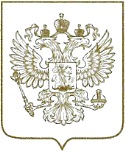 УПРАВЛЕНИЕ ФЕДЕРАЛЬНОЙ СЛУЖБЫ ПО НАДЗОРУ В СФЕРЕ СВЯЗИ,ИНФОРМАЦИОННЫХ ТЕХНОЛОГИЙ И МАССОВЫХ КОММУНИКАЦИЙПО ЧЕЛЯБИНСКОЙ ОБЛАСТИПРИКАЗРОСКОМНАДЗОРУПРАВЛЕНИЕ ФЕДЕРАЛЬНОЙ СЛУЖБЫ ПО НАДЗОРУ В СФЕРЕ СВЯЗИ,ИНФОРМАЦИОННЫХ ТЕХНОЛОГИЙ И МАССОВЫХ КОММУНИКАЦИЙПО ЧЕЛЯБИНСКОЙ ОБЛАСТИПРИКАЗРОСКОМНАДЗОРУПРАВЛЕНИЕ ФЕДЕРАЛЬНОЙ СЛУЖБЫ ПО НАДЗОРУ В СФЕРЕ СВЯЗИ,ИНФОРМАЦИОННЫХ ТЕХНОЛОГИЙ И МАССОВЫХ КОММУНИКАЦИЙПО ЧЕЛЯБИНСКОЙ ОБЛАСТИПРИКАЗЧелябинск	№ 			